ТИТУЛЬНИЙ АРКУШ ПОВІДОМЛЕННЯ
(Повідомлення про інформацію)Особлива інформація емітентаВідомості про прийняття рішення про викуп власних акційПідтверджую ідентичність електронної та паперової форм інформації, що подається до Комісії, та достовірність інформації, наданої для розкриття в загальнодоступній інформаційній базі даних Комісії.Підтверджую ідентичність електронної та паперової форм інформації, що подається до Комісії, та достовірність інформації, наданої для розкриття в загальнодоступній інформаційній базі даних Комісії.Підтверджую ідентичність електронної та паперової форм інформації, що подається до Комісії, та достовірність інформації, наданої для розкриття в загальнодоступній інформаційній базі даних Комісії.Підтверджую ідентичність електронної та паперової форм інформації, що подається до Комісії, та достовірність інформації, наданої для розкриття в загальнодоступній інформаційній базі даних Комісії.Підтверджую ідентичність електронної та паперової форм інформації, що подається до Комісії, та достовірність інформації, наданої для розкриття в загальнодоступній інформаційній базі даних Комісії.Генеральний директорВинник О.В.(посада)(підпис)(прізвище та ініціали керівника)М.П.10.04.2017М.П.(дата)I. Загальні відомостіI. Загальні відомості1. Повне найменування емітентаПублiчне акцiонерне товариство "Страхова компанiя "Трансмагiстраль"2. Організаційно-правова форма емітентаАкціонерне товариство3. Місцезнаходження емітента01133 м. Київ вул. Кутузова, буд. 18/74. Код за ЄДРПОУ316304085. Міжміський код та телефон, факс(044) 286-00-71 (044) 286-00-716. Електронна поштова адреса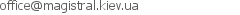 7. Вид особливої інформаціїВідомості про прийняття рішення про викуп власних акційII. Дані про дату та місце оприлюднення Повідомлення
(Повідомлення про інформацію)II. Дані про дату та місце оприлюднення Повідомлення
(Повідомлення про інформацію)II. Дані про дату та місце оприлюднення Повідомлення
(Повідомлення про інформацію)II. Дані про дату та місце оприлюднення Повідомлення
(Повідомлення про інформацію)1. Повідомлення розміщено у загальнодоступній інформаційній базі даних Комісії1. Повідомлення розміщено у загальнодоступній інформаційній базі даних Комісії1. Повідомлення розміщено у загальнодоступній інформаційній базі даних Комісії(дата)2. Повідомленняопубліковано у(номер та найменування офіційного друкованого видання)(номер та найменування офіційного друкованого видання)(дата)3. Повідомлення розміщено на сторінців мережі Інтернет(адреса сторінки)(дата)№ з/пДата прийняття рішенняНазва органу, який прийняв рішення про викуп емітентом власних акційКількість акцій, що підлягають викупу (штук)Дата реєстрації випуску акцій, що підлягають викупуНомер свідоцтва про реєстрацію випуску акцій, що підлягають викупуНайменування органу, що здійснив державну реєстрацію випуску акцій, що підлягають викупуЧастка від розміру статутного капіталу (у відсотках)12345678107.04.2017Загальні збори акціонерів13959603.12.2003615/1/03Державна комiсiя з цiнних паперiв та фондового ринку19.9423Зміст інформації:Зміст інформації:Зміст інформації:Зміст інформації:Зміст інформації:Зміст інформації:Зміст інформації:Зміст інформації:Дата прийняття рiшення про викуп власних акцiй: 07.04.2017 р. Уповноважений орган, який прийняв рiшення про викуп власних акцій: річні Загальні збори акцiонерiв Товариства. Перiод викупу: викуп акцій розпочинається 01.06.2017 року та закінчується 31.07.2017 року. Порядок викупу акцій: Акціонер в термін до 10.06.2017 року укладає з Товариством договір купівлі-продажу акцій. Товариство здійснює оплату Акціонеру за акції, що викуповуються, протягом 30 (тридцяти) календарних днів після дня укладання договору купівлі-продажу акцій. Акціонер, протягом 30 (тридцяти) календарних днів після дня укладання договору купівлі-продажу акцій, що викуповуються, зобов'язаний подати депозитарній установі, яка обслуговує рахунок в цінних паперах акціонера, на якому обліковуються акції Товариства, що викуповуються, розпорядження на перерахування акцій на рахунок Товариства в цінних паперах, відкритий у Національному депозитарії України. У випадку порушення Товариством свого зобов'язання щодо оплати акцій, що викуповуються, Товариство сплачує акціонеру штрафні санкції у розмірі 10% відсотків річних від суми простроченого платежу. У випадку порушення акціонером свого зобов'язання щодо перерахування акцій, що викуповуються, на рахунок Товариства акціонер сплачує Товариству штрафні санкції у розмірі 10% відсотків річних від ринкової вартості акцій, що не були своєчасно перераховані. Мета викупу: акції викуповуються Товариством з метою їх подальшого продажу. Ціна викупу: 6,181409 грн за одну акцію. Номінальна вартість акції: 10 грн. Ринкова вартість акцій визначена незалежним оцінювачем - ТОВ "Агенція консалтингових послуг" відповідно до вимог чинного законодавства України станом на 02 березня 2017 року та становить 6 (шість) грн. 181409 копійок за одну просту акцію. Вартість пакету акцій Акціонера, що викупається, становить 862 900 (вісімсот шістдесят дві тисячі дев'ятсот) гривень 00 копійок. Прибуток на акцію за річною фінансовою звітністю 2016 року становить 1,35 грн. Тип акцій: акції прості бездокументарні іменні. Форма існування: бездокументарні іменні. Кількість акцій, що підлягають викупу: 139 596 (сто тридцять дев'ять тисяч п'ятсот дев'яносто шість) штук. Спiввiдношення загальної номiнальної вартостi акцiй, що пiдлягають викупу, до статутного капiталу: 19,9423 %. ПАТ "Страхова компанія "Трансмагістраль" здійснює викуп акцій Товариства у юридичної особи, ТОВ "Будівельна фірма "Центр ЛТД", яка до викупу акцій володіє акціями Товариства в кількості 139 596 (сто тридцять дев'ять тисяч п'ятсот дев'яносто шість) штук, що становлять 19,9423% від загальної кількості акцій. Товариство не володiє ранiше викупленими власними акцiями. Дата реєстрації випуску акцій: 03.12.2003 р. Номер Свідоцтва про випуск акцій: 615/1/03. Найменування органу, що здійснив державну реєстрацію випуску акцій: Державна комiсiя з цiнних паперiв та фондового ринку.Дата прийняття рiшення про викуп власних акцiй: 07.04.2017 р. Уповноважений орган, який прийняв рiшення про викуп власних акцій: річні Загальні збори акцiонерiв Товариства. Перiод викупу: викуп акцій розпочинається 01.06.2017 року та закінчується 31.07.2017 року. Порядок викупу акцій: Акціонер в термін до 10.06.2017 року укладає з Товариством договір купівлі-продажу акцій. Товариство здійснює оплату Акціонеру за акції, що викуповуються, протягом 30 (тридцяти) календарних днів після дня укладання договору купівлі-продажу акцій. Акціонер, протягом 30 (тридцяти) календарних днів після дня укладання договору купівлі-продажу акцій, що викуповуються, зобов'язаний подати депозитарній установі, яка обслуговує рахунок в цінних паперах акціонера, на якому обліковуються акції Товариства, що викуповуються, розпорядження на перерахування акцій на рахунок Товариства в цінних паперах, відкритий у Національному депозитарії України. У випадку порушення Товариством свого зобов'язання щодо оплати акцій, що викуповуються, Товариство сплачує акціонеру штрафні санкції у розмірі 10% відсотків річних від суми простроченого платежу. У випадку порушення акціонером свого зобов'язання щодо перерахування акцій, що викуповуються, на рахунок Товариства акціонер сплачує Товариству штрафні санкції у розмірі 10% відсотків річних від ринкової вартості акцій, що не були своєчасно перераховані. Мета викупу: акції викуповуються Товариством з метою їх подальшого продажу. Ціна викупу: 6,181409 грн за одну акцію. Номінальна вартість акції: 10 грн. Ринкова вартість акцій визначена незалежним оцінювачем - ТОВ "Агенція консалтингових послуг" відповідно до вимог чинного законодавства України станом на 02 березня 2017 року та становить 6 (шість) грн. 181409 копійок за одну просту акцію. Вартість пакету акцій Акціонера, що викупається, становить 862 900 (вісімсот шістдесят дві тисячі дев'ятсот) гривень 00 копійок. Прибуток на акцію за річною фінансовою звітністю 2016 року становить 1,35 грн. Тип акцій: акції прості бездокументарні іменні. Форма існування: бездокументарні іменні. Кількість акцій, що підлягають викупу: 139 596 (сто тридцять дев'ять тисяч п'ятсот дев'яносто шість) штук. Спiввiдношення загальної номiнальної вартостi акцiй, що пiдлягають викупу, до статутного капiталу: 19,9423 %. ПАТ "Страхова компанія "Трансмагістраль" здійснює викуп акцій Товариства у юридичної особи, ТОВ "Будівельна фірма "Центр ЛТД", яка до викупу акцій володіє акціями Товариства в кількості 139 596 (сто тридцять дев'ять тисяч п'ятсот дев'яносто шість) штук, що становлять 19,9423% від загальної кількості акцій. Товариство не володiє ранiше викупленими власними акцiями. Дата реєстрації випуску акцій: 03.12.2003 р. Номер Свідоцтва про випуск акцій: 615/1/03. Найменування органу, що здійснив державну реєстрацію випуску акцій: Державна комiсiя з цiнних паперiв та фондового ринку.Дата прийняття рiшення про викуп власних акцiй: 07.04.2017 р. Уповноважений орган, який прийняв рiшення про викуп власних акцій: річні Загальні збори акцiонерiв Товариства. Перiод викупу: викуп акцій розпочинається 01.06.2017 року та закінчується 31.07.2017 року. Порядок викупу акцій: Акціонер в термін до 10.06.2017 року укладає з Товариством договір купівлі-продажу акцій. Товариство здійснює оплату Акціонеру за акції, що викуповуються, протягом 30 (тридцяти) календарних днів після дня укладання договору купівлі-продажу акцій. Акціонер, протягом 30 (тридцяти) календарних днів після дня укладання договору купівлі-продажу акцій, що викуповуються, зобов'язаний подати депозитарній установі, яка обслуговує рахунок в цінних паперах акціонера, на якому обліковуються акції Товариства, що викуповуються, розпорядження на перерахування акцій на рахунок Товариства в цінних паперах, відкритий у Національному депозитарії України. У випадку порушення Товариством свого зобов'язання щодо оплати акцій, що викуповуються, Товариство сплачує акціонеру штрафні санкції у розмірі 10% відсотків річних від суми простроченого платежу. У випадку порушення акціонером свого зобов'язання щодо перерахування акцій, що викуповуються, на рахунок Товариства акціонер сплачує Товариству штрафні санкції у розмірі 10% відсотків річних від ринкової вартості акцій, що не були своєчасно перераховані. Мета викупу: акції викуповуються Товариством з метою їх подальшого продажу. Ціна викупу: 6,181409 грн за одну акцію. Номінальна вартість акції: 10 грн. Ринкова вартість акцій визначена незалежним оцінювачем - ТОВ "Агенція консалтингових послуг" відповідно до вимог чинного законодавства України станом на 02 березня 2017 року та становить 6 (шість) грн. 181409 копійок за одну просту акцію. Вартість пакету акцій Акціонера, що викупається, становить 862 900 (вісімсот шістдесят дві тисячі дев'ятсот) гривень 00 копійок. Прибуток на акцію за річною фінансовою звітністю 2016 року становить 1,35 грн. Тип акцій: акції прості бездокументарні іменні. Форма існування: бездокументарні іменні. Кількість акцій, що підлягають викупу: 139 596 (сто тридцять дев'ять тисяч п'ятсот дев'яносто шість) штук. Спiввiдношення загальної номiнальної вартостi акцiй, що пiдлягають викупу, до статутного капiталу: 19,9423 %. ПАТ "Страхова компанія "Трансмагістраль" здійснює викуп акцій Товариства у юридичної особи, ТОВ "Будівельна фірма "Центр ЛТД", яка до викупу акцій володіє акціями Товариства в кількості 139 596 (сто тридцять дев'ять тисяч п'ятсот дев'яносто шість) штук, що становлять 19,9423% від загальної кількості акцій. Товариство не володiє ранiше викупленими власними акцiями. Дата реєстрації випуску акцій: 03.12.2003 р. Номер Свідоцтва про випуск акцій: 615/1/03. Найменування органу, що здійснив державну реєстрацію випуску акцій: Державна комiсiя з цiнних паперiв та фондового ринку.Дата прийняття рiшення про викуп власних акцiй: 07.04.2017 р. Уповноважений орган, який прийняв рiшення про викуп власних акцій: річні Загальні збори акцiонерiв Товариства. Перiод викупу: викуп акцій розпочинається 01.06.2017 року та закінчується 31.07.2017 року. Порядок викупу акцій: Акціонер в термін до 10.06.2017 року укладає з Товариством договір купівлі-продажу акцій. Товариство здійснює оплату Акціонеру за акції, що викуповуються, протягом 30 (тридцяти) календарних днів після дня укладання договору купівлі-продажу акцій. Акціонер, протягом 30 (тридцяти) календарних днів після дня укладання договору купівлі-продажу акцій, що викуповуються, зобов'язаний подати депозитарній установі, яка обслуговує рахунок в цінних паперах акціонера, на якому обліковуються акції Товариства, що викуповуються, розпорядження на перерахування акцій на рахунок Товариства в цінних паперах, відкритий у Національному депозитарії України. У випадку порушення Товариством свого зобов'язання щодо оплати акцій, що викуповуються, Товариство сплачує акціонеру штрафні санкції у розмірі 10% відсотків річних від суми простроченого платежу. У випадку порушення акціонером свого зобов'язання щодо перерахування акцій, що викуповуються, на рахунок Товариства акціонер сплачує Товариству штрафні санкції у розмірі 10% відсотків річних від ринкової вартості акцій, що не були своєчасно перераховані. Мета викупу: акції викуповуються Товариством з метою їх подальшого продажу. Ціна викупу: 6,181409 грн за одну акцію. Номінальна вартість акції: 10 грн. Ринкова вартість акцій визначена незалежним оцінювачем - ТОВ "Агенція консалтингових послуг" відповідно до вимог чинного законодавства України станом на 02 березня 2017 року та становить 6 (шість) грн. 181409 копійок за одну просту акцію. Вартість пакету акцій Акціонера, що викупається, становить 862 900 (вісімсот шістдесят дві тисячі дев'ятсот) гривень 00 копійок. Прибуток на акцію за річною фінансовою звітністю 2016 року становить 1,35 грн. Тип акцій: акції прості бездокументарні іменні. Форма існування: бездокументарні іменні. Кількість акцій, що підлягають викупу: 139 596 (сто тридцять дев'ять тисяч п'ятсот дев'яносто шість) штук. Спiввiдношення загальної номiнальної вартостi акцiй, що пiдлягають викупу, до статутного капiталу: 19,9423 %. ПАТ "Страхова компанія "Трансмагістраль" здійснює викуп акцій Товариства у юридичної особи, ТОВ "Будівельна фірма "Центр ЛТД", яка до викупу акцій володіє акціями Товариства в кількості 139 596 (сто тридцять дев'ять тисяч п'ятсот дев'яносто шість) штук, що становлять 19,9423% від загальної кількості акцій. Товариство не володiє ранiше викупленими власними акцiями. Дата реєстрації випуску акцій: 03.12.2003 р. Номер Свідоцтва про випуск акцій: 615/1/03. Найменування органу, що здійснив державну реєстрацію випуску акцій: Державна комiсiя з цiнних паперiв та фондового ринку.Дата прийняття рiшення про викуп власних акцiй: 07.04.2017 р. Уповноважений орган, який прийняв рiшення про викуп власних акцій: річні Загальні збори акцiонерiв Товариства. Перiод викупу: викуп акцій розпочинається 01.06.2017 року та закінчується 31.07.2017 року. Порядок викупу акцій: Акціонер в термін до 10.06.2017 року укладає з Товариством договір купівлі-продажу акцій. Товариство здійснює оплату Акціонеру за акції, що викуповуються, протягом 30 (тридцяти) календарних днів після дня укладання договору купівлі-продажу акцій. Акціонер, протягом 30 (тридцяти) календарних днів після дня укладання договору купівлі-продажу акцій, що викуповуються, зобов'язаний подати депозитарній установі, яка обслуговує рахунок в цінних паперах акціонера, на якому обліковуються акції Товариства, що викуповуються, розпорядження на перерахування акцій на рахунок Товариства в цінних паперах, відкритий у Національному депозитарії України. У випадку порушення Товариством свого зобов'язання щодо оплати акцій, що викуповуються, Товариство сплачує акціонеру штрафні санкції у розмірі 10% відсотків річних від суми простроченого платежу. У випадку порушення акціонером свого зобов'язання щодо перерахування акцій, що викуповуються, на рахунок Товариства акціонер сплачує Товариству штрафні санкції у розмірі 10% відсотків річних від ринкової вартості акцій, що не були своєчасно перераховані. Мета викупу: акції викуповуються Товариством з метою їх подальшого продажу. Ціна викупу: 6,181409 грн за одну акцію. Номінальна вартість акції: 10 грн. Ринкова вартість акцій визначена незалежним оцінювачем - ТОВ "Агенція консалтингових послуг" відповідно до вимог чинного законодавства України станом на 02 березня 2017 року та становить 6 (шість) грн. 181409 копійок за одну просту акцію. Вартість пакету акцій Акціонера, що викупається, становить 862 900 (вісімсот шістдесят дві тисячі дев'ятсот) гривень 00 копійок. Прибуток на акцію за річною фінансовою звітністю 2016 року становить 1,35 грн. Тип акцій: акції прості бездокументарні іменні. Форма існування: бездокументарні іменні. Кількість акцій, що підлягають викупу: 139 596 (сто тридцять дев'ять тисяч п'ятсот дев'яносто шість) штук. Спiввiдношення загальної номiнальної вартостi акцiй, що пiдлягають викупу, до статутного капiталу: 19,9423 %. ПАТ "Страхова компанія "Трансмагістраль" здійснює викуп акцій Товариства у юридичної особи, ТОВ "Будівельна фірма "Центр ЛТД", яка до викупу акцій володіє акціями Товариства в кількості 139 596 (сто тридцять дев'ять тисяч п'ятсот дев'яносто шість) штук, що становлять 19,9423% від загальної кількості акцій. Товариство не володiє ранiше викупленими власними акцiями. Дата реєстрації випуску акцій: 03.12.2003 р. Номер Свідоцтва про випуск акцій: 615/1/03. Найменування органу, що здійснив державну реєстрацію випуску акцій: Державна комiсiя з цiнних паперiв та фондового ринку.Дата прийняття рiшення про викуп власних акцiй: 07.04.2017 р. Уповноважений орган, який прийняв рiшення про викуп власних акцій: річні Загальні збори акцiонерiв Товариства. Перiод викупу: викуп акцій розпочинається 01.06.2017 року та закінчується 31.07.2017 року. Порядок викупу акцій: Акціонер в термін до 10.06.2017 року укладає з Товариством договір купівлі-продажу акцій. Товариство здійснює оплату Акціонеру за акції, що викуповуються, протягом 30 (тридцяти) календарних днів після дня укладання договору купівлі-продажу акцій. Акціонер, протягом 30 (тридцяти) календарних днів після дня укладання договору купівлі-продажу акцій, що викуповуються, зобов'язаний подати депозитарній установі, яка обслуговує рахунок в цінних паперах акціонера, на якому обліковуються акції Товариства, що викуповуються, розпорядження на перерахування акцій на рахунок Товариства в цінних паперах, відкритий у Національному депозитарії України. У випадку порушення Товариством свого зобов'язання щодо оплати акцій, що викуповуються, Товариство сплачує акціонеру штрафні санкції у розмірі 10% відсотків річних від суми простроченого платежу. У випадку порушення акціонером свого зобов'язання щодо перерахування акцій, що викуповуються, на рахунок Товариства акціонер сплачує Товариству штрафні санкції у розмірі 10% відсотків річних від ринкової вартості акцій, що не були своєчасно перераховані. Мета викупу: акції викуповуються Товариством з метою їх подальшого продажу. Ціна викупу: 6,181409 грн за одну акцію. Номінальна вартість акції: 10 грн. Ринкова вартість акцій визначена незалежним оцінювачем - ТОВ "Агенція консалтингових послуг" відповідно до вимог чинного законодавства України станом на 02 березня 2017 року та становить 6 (шість) грн. 181409 копійок за одну просту акцію. Вартість пакету акцій Акціонера, що викупається, становить 862 900 (вісімсот шістдесят дві тисячі дев'ятсот) гривень 00 копійок. Прибуток на акцію за річною фінансовою звітністю 2016 року становить 1,35 грн. Тип акцій: акції прості бездокументарні іменні. Форма існування: бездокументарні іменні. Кількість акцій, що підлягають викупу: 139 596 (сто тридцять дев'ять тисяч п'ятсот дев'яносто шість) штук. Спiввiдношення загальної номiнальної вартостi акцiй, що пiдлягають викупу, до статутного капiталу: 19,9423 %. ПАТ "Страхова компанія "Трансмагістраль" здійснює викуп акцій Товариства у юридичної особи, ТОВ "Будівельна фірма "Центр ЛТД", яка до викупу акцій володіє акціями Товариства в кількості 139 596 (сто тридцять дев'ять тисяч п'ятсот дев'яносто шість) штук, що становлять 19,9423% від загальної кількості акцій. Товариство не володiє ранiше викупленими власними акцiями. Дата реєстрації випуску акцій: 03.12.2003 р. Номер Свідоцтва про випуск акцій: 615/1/03. Найменування органу, що здійснив державну реєстрацію випуску акцій: Державна комiсiя з цiнних паперiв та фондового ринку.Дата прийняття рiшення про викуп власних акцiй: 07.04.2017 р. Уповноважений орган, який прийняв рiшення про викуп власних акцій: річні Загальні збори акцiонерiв Товариства. Перiод викупу: викуп акцій розпочинається 01.06.2017 року та закінчується 31.07.2017 року. Порядок викупу акцій: Акціонер в термін до 10.06.2017 року укладає з Товариством договір купівлі-продажу акцій. Товариство здійснює оплату Акціонеру за акції, що викуповуються, протягом 30 (тридцяти) календарних днів після дня укладання договору купівлі-продажу акцій. Акціонер, протягом 30 (тридцяти) календарних днів після дня укладання договору купівлі-продажу акцій, що викуповуються, зобов'язаний подати депозитарній установі, яка обслуговує рахунок в цінних паперах акціонера, на якому обліковуються акції Товариства, що викуповуються, розпорядження на перерахування акцій на рахунок Товариства в цінних паперах, відкритий у Національному депозитарії України. У випадку порушення Товариством свого зобов'язання щодо оплати акцій, що викуповуються, Товариство сплачує акціонеру штрафні санкції у розмірі 10% відсотків річних від суми простроченого платежу. У випадку порушення акціонером свого зобов'язання щодо перерахування акцій, що викуповуються, на рахунок Товариства акціонер сплачує Товариству штрафні санкції у розмірі 10% відсотків річних від ринкової вартості акцій, що не були своєчасно перераховані. Мета викупу: акції викуповуються Товариством з метою їх подальшого продажу. Ціна викупу: 6,181409 грн за одну акцію. Номінальна вартість акції: 10 грн. Ринкова вартість акцій визначена незалежним оцінювачем - ТОВ "Агенція консалтингових послуг" відповідно до вимог чинного законодавства України станом на 02 березня 2017 року та становить 6 (шість) грн. 181409 копійок за одну просту акцію. Вартість пакету акцій Акціонера, що викупається, становить 862 900 (вісімсот шістдесят дві тисячі дев'ятсот) гривень 00 копійок. Прибуток на акцію за річною фінансовою звітністю 2016 року становить 1,35 грн. Тип акцій: акції прості бездокументарні іменні. Форма існування: бездокументарні іменні. Кількість акцій, що підлягають викупу: 139 596 (сто тридцять дев'ять тисяч п'ятсот дев'яносто шість) штук. Спiввiдношення загальної номiнальної вартостi акцiй, що пiдлягають викупу, до статутного капiталу: 19,9423 %. ПАТ "Страхова компанія "Трансмагістраль" здійснює викуп акцій Товариства у юридичної особи, ТОВ "Будівельна фірма "Центр ЛТД", яка до викупу акцій володіє акціями Товариства в кількості 139 596 (сто тридцять дев'ять тисяч п'ятсот дев'яносто шість) штук, що становлять 19,9423% від загальної кількості акцій. Товариство не володiє ранiше викупленими власними акцiями. Дата реєстрації випуску акцій: 03.12.2003 р. Номер Свідоцтва про випуск акцій: 615/1/03. Найменування органу, що здійснив державну реєстрацію випуску акцій: Державна комiсiя з цiнних паперiв та фондового ринку.Дата прийняття рiшення про викуп власних акцiй: 07.04.2017 р. Уповноважений орган, який прийняв рiшення про викуп власних акцій: річні Загальні збори акцiонерiв Товариства. Перiод викупу: викуп акцій розпочинається 01.06.2017 року та закінчується 31.07.2017 року. Порядок викупу акцій: Акціонер в термін до 10.06.2017 року укладає з Товариством договір купівлі-продажу акцій. Товариство здійснює оплату Акціонеру за акції, що викуповуються, протягом 30 (тридцяти) календарних днів після дня укладання договору купівлі-продажу акцій. Акціонер, протягом 30 (тридцяти) календарних днів після дня укладання договору купівлі-продажу акцій, що викуповуються, зобов'язаний подати депозитарній установі, яка обслуговує рахунок в цінних паперах акціонера, на якому обліковуються акції Товариства, що викуповуються, розпорядження на перерахування акцій на рахунок Товариства в цінних паперах, відкритий у Національному депозитарії України. У випадку порушення Товариством свого зобов'язання щодо оплати акцій, що викуповуються, Товариство сплачує акціонеру штрафні санкції у розмірі 10% відсотків річних від суми простроченого платежу. У випадку порушення акціонером свого зобов'язання щодо перерахування акцій, що викуповуються, на рахунок Товариства акціонер сплачує Товариству штрафні санкції у розмірі 10% відсотків річних від ринкової вартості акцій, що не були своєчасно перераховані. Мета викупу: акції викуповуються Товариством з метою їх подальшого продажу. Ціна викупу: 6,181409 грн за одну акцію. Номінальна вартість акції: 10 грн. Ринкова вартість акцій визначена незалежним оцінювачем - ТОВ "Агенція консалтингових послуг" відповідно до вимог чинного законодавства України станом на 02 березня 2017 року та становить 6 (шість) грн. 181409 копійок за одну просту акцію. Вартість пакету акцій Акціонера, що викупається, становить 862 900 (вісімсот шістдесят дві тисячі дев'ятсот) гривень 00 копійок. Прибуток на акцію за річною фінансовою звітністю 2016 року становить 1,35 грн. Тип акцій: акції прості бездокументарні іменні. Форма існування: бездокументарні іменні. Кількість акцій, що підлягають викупу: 139 596 (сто тридцять дев'ять тисяч п'ятсот дев'яносто шість) штук. Спiввiдношення загальної номiнальної вартостi акцiй, що пiдлягають викупу, до статутного капiталу: 19,9423 %. ПАТ "Страхова компанія "Трансмагістраль" здійснює викуп акцій Товариства у юридичної особи, ТОВ "Будівельна фірма "Центр ЛТД", яка до викупу акцій володіє акціями Товариства в кількості 139 596 (сто тридцять дев'ять тисяч п'ятсот дев'яносто шість) штук, що становлять 19,9423% від загальної кількості акцій. Товариство не володiє ранiше викупленими власними акцiями. Дата реєстрації випуску акцій: 03.12.2003 р. Номер Свідоцтва про випуск акцій: 615/1/03. Найменування органу, що здійснив державну реєстрацію випуску акцій: Державна комiсiя з цiнних паперiв та фондового ринку.